Корректировка программ на период обучения с применением дистанционных образовательных технологийна период с 13 по 19 апреляФ.И.О. учителя: Седельникова Вера ГригорьевнаУчебный предмет: музыкаКласс: 4б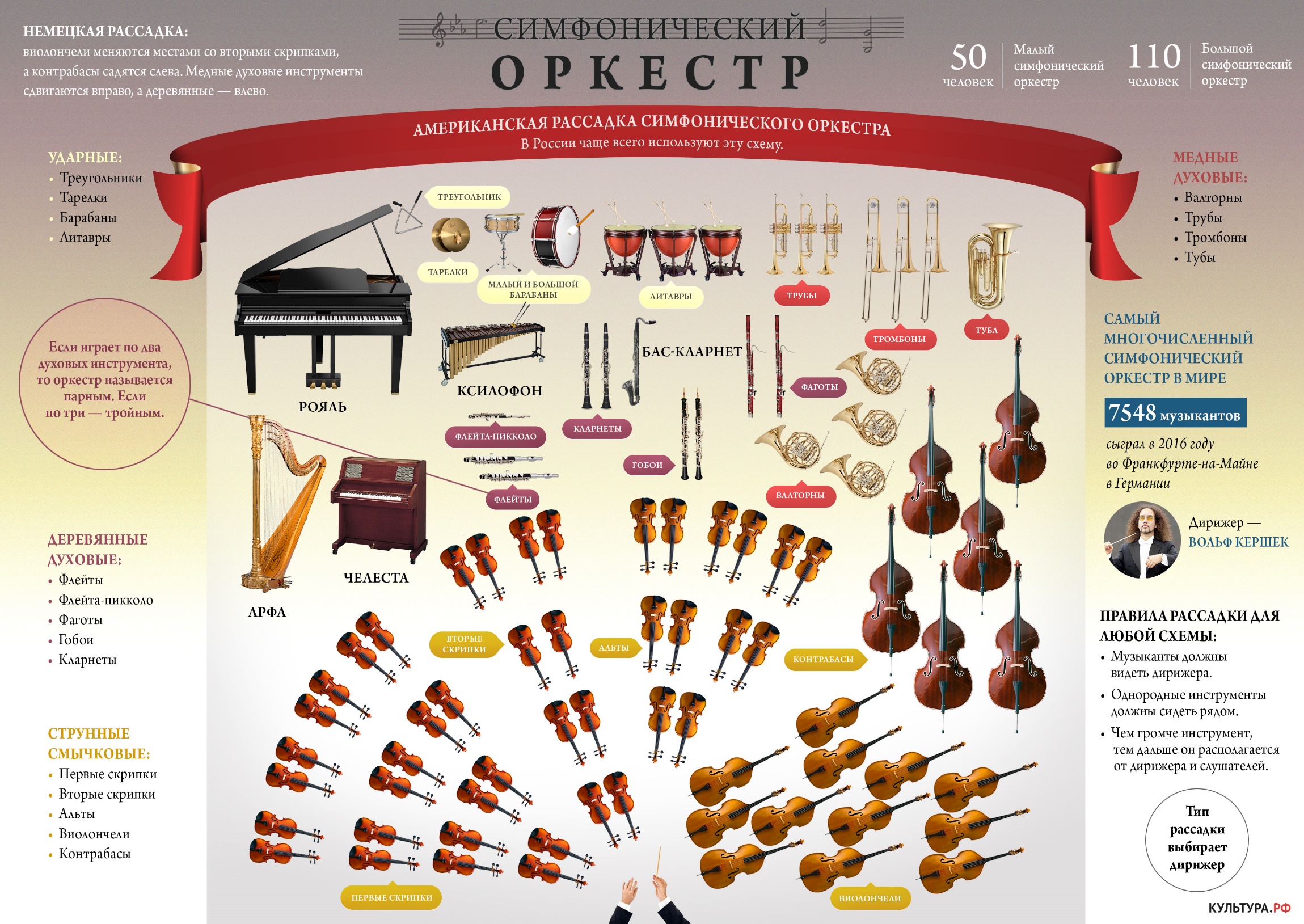 ДатаТема урокаФормы проведенияурокаЗаданиеФорма предоставления результатаДата, время предоставления результатаТекущая аттестация,оценивание16.04Инструментальная музыка.дистанционноПосмотреть мультфильм: «Петя и волк» (1976 г)––Фронтальная проверка